«Vezetéknév» «utónév»«irányítószám» «város»«cím»MEGHÍVÓ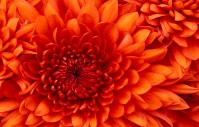 Kedves «Vezetéknév» «utónév»!Szeretettel meghívjuk jazz együttesünk holnap este tartandó első nyilvános koncertjére.◊Pontos időpont: 	2000 óra◊Helyszín: 	A kikötőben található legnagyobb hajó!Megjelenésedre feltétlenül számítunk!A Jazz együttes